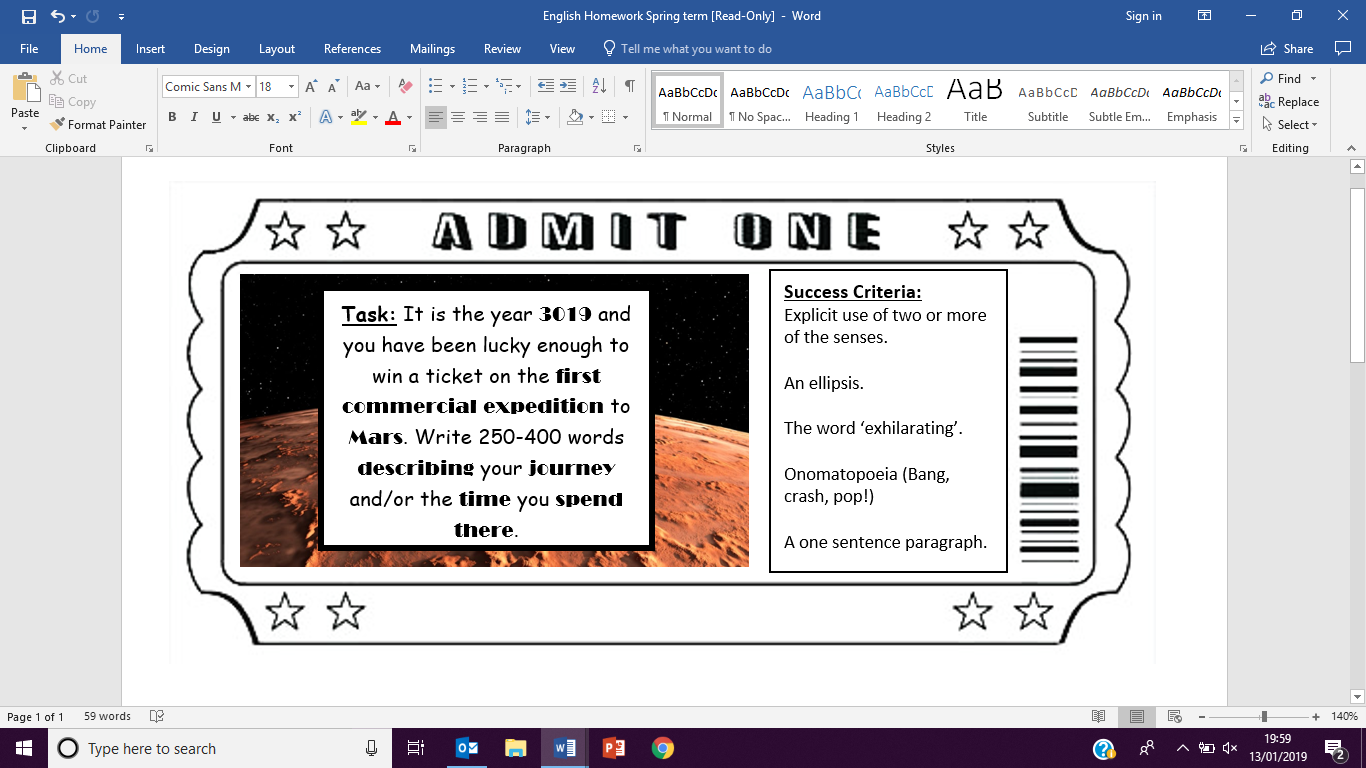 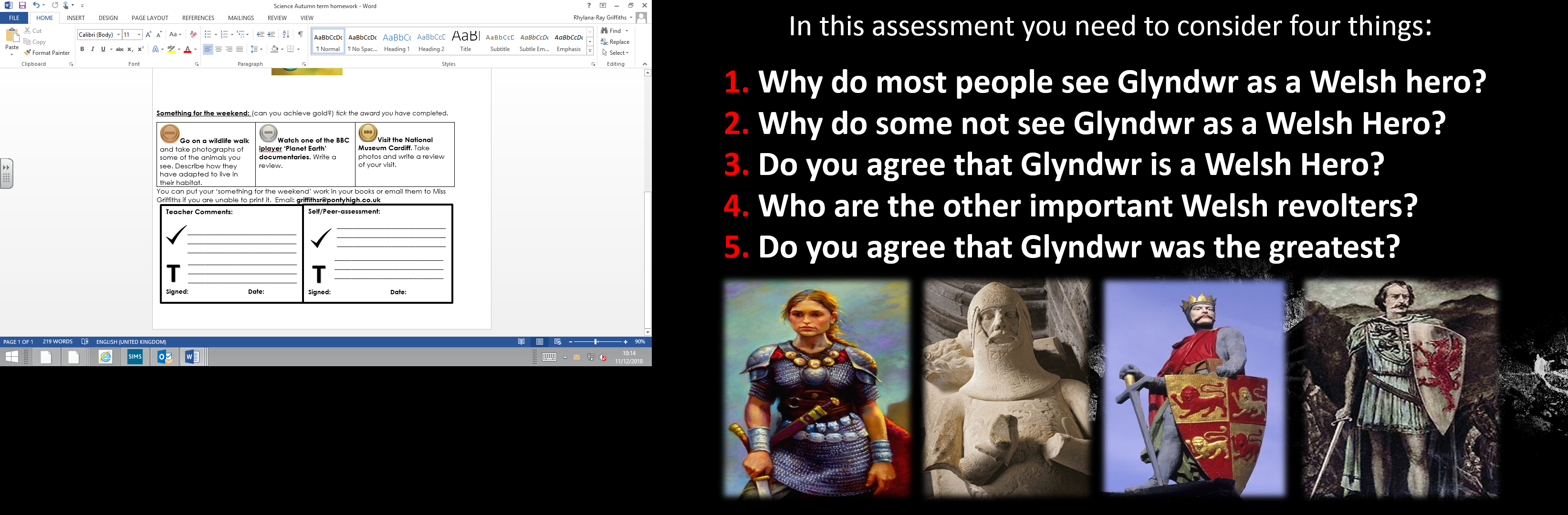 Something for the weekend: (can you achieve gold?) tick the award you have completed. Put your ‘something for the weekend’ work in your books or email them to Miss Griffiths if you are unable to print it. Email: griffithsr@pontyhigh.co.ukSomething for the weekend: (can you achieve gold?) tick the award you have completed. Put your ‘something for the weekend’ work in your books or email them to Miss Griffiths if you are unable to print it. Email: griffithsr@pontyhigh.co.ukSomething for the weekend: (can you achieve gold?) tick the award you have completed. Put your ‘something for the weekend’ work in your books or email them to Miss Griffiths if you are unable to print it. Email: griffithsr@pontyhigh.co.uk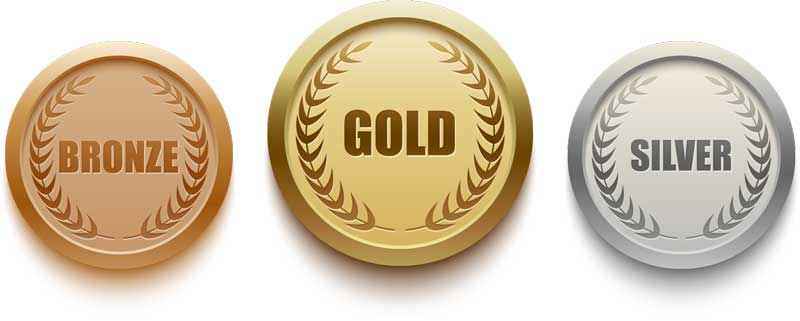 How many words do you think you can make from the letters in this sentence:“The universe is extraordinary”. You can only use the letters once in a word. You cannot create the words that are already in the sentence. Write them as a mind map in your book. Research your Zodiac sign based on when you were born. Create a fact file on your Zodiac sign. Include dates, images and facts.Design and create a 3D model of one of the planets, the moon or the sun from the solar system. You can take photos and put them in your book, send photos to Miss Griffiths or bring them into school to show Miss Griffiths and have your photo taken.